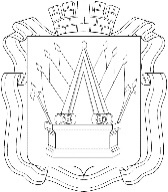                                                                                                                                   ПРОЕКТАДМИНИСТРАЦИЯ ГОРОДА ТОБОЛЬСКАИсх. № __________                                                                        _____________2019 г.ПОСТАНОВЛЕНИЕ____________2019 г.                                                                            № ________Об утверждении Порядка предоставления субсидии путемвозмещения расходов на оплату проезда граждан льготных категорийна автомобильном транспорте общего пользованияВ соответствии с Бюджетным кодексом Российской Федерации, Законом Тюменской области от 08.12.2015 № 135 "О наделении органов местного самоуправления отдельными государственными полномочиями", Законом Тюменской области от 26.12.2014 № 125 "О перераспределении полномочий между органами местного самоуправления Тюменской области и органами государственной власти Тюменской области и о внесении изменений в статью 14 Закона Тюменской области "О порядке распоряжения и управления государственными землями Тюменской области", постановлением Правительства Тюменской области от 30.12.2015 № 605-п "Об утверждении Положения о порядке расходования субвенций, переданных органам местного самоуправления из областного бюджета", руководствуясь статьями 40, 44 Устава города Тобольска:Утвердить Порядок предоставления субсидии путем возмещения расходов на оплату проезда граждан льготных категорий на автомобильном транспорте общего пользования (прилагается).Управлению делами Администрации города опубликовать постановление в газете «Тобольская правда» и разместить на официальном сайте муниципального образования на портале органов государственной власти Тюменской области (www.tobolsk.admtyumen.ru) и Администрации города Тобольска (www.admtobolsk.ru).Постановление вступает в силу с 01 января 2020 года.Глава города                                                                              М.В. Афанасьев
УТВЕРЖДЕНОПостановлениемАдминистрации города Тобольскаот _____________ №_______ПОРЯДОКПРЕДОСТАВЛЕНИЯ СУБСИДИИ ПУТЕМ ВОЗМЕЩЕНИЯ РАСХОДОВ НА ОПЛАТУ ПРОЕЗДА ГРАЖДАН ЛЬГОТНЫХ КАТЕГОРИЙ НА АВТОМОБИЛЬНОМ ТРАНСПОРТЕ ОБЩЕГО ПОЛЬЗОВАНИЯОбщие положения1.1. Настоящий Порядок разработан в соответствии с Бюджетным кодексом Российской Федерации, Постановлением Правительства Российской Федерации от 06.09.2016 № 887 "Об общих требованиях к нормативным правовым актам, муниципальным правовым актам, регулирующим предоставление субсидий юридическим лицам (за исключением субсидий государственным (муниципальным) учреждениям), индивидуальным предпринимателям, а также физическим лицам - производителям товаров, работ, услуг", Законом Тюменской области от 08.12.2015 № 135 "О наделении органов местного самоуправления отдельными государственными полномочиями", Законом Тюменской области от 26.12.2014 № 125 "О перераспределении полномочий между органами местного самоуправления Тюменской области и органами государственной власти Тюменской области и о внесении изменений в статью 14 Закона Тюменской области "О порядке распоряжения и управления государственными землями Тюменской области", Постановлением Правительства Тюменской области от 30.12.2015 № 605-п "Об утверждении Положения о порядке расходования субвенций, переданных органам местного самоуправления из областного бюджета" (далее - Положение) и регулирует порядок предоставления субсидии на возмещение расходов за счет средств бюджета города Тобольска перевозчикам, осуществляющим оказание льготных услуг по проезду на пассажирском транспорте общего пользования по маршрутам регулярных перевозок муниципального образования городской округ город Тобольск по регулируемым тарифам, гражданам льготных категорий, указанным в подпункте "г" пункта 1.2 настоящего Порядка.1.2. В целях настоящего Порядка применяются следующие понятия:а) Администрация города Тобольска - главный распорядитель бюджетных средств города Тобольска, до которого в соответствии с бюджетным законодательством Российской Федерации доведены в установленном порядке лимиты бюджетных обязательств на соответствующий финансовый год и плановый период на предоставление субсидии в соответствии с настоящим Порядком (далее – Администрация города);б) перевозчик - юридическое лицо, индивидуальный предприниматель, осуществляющий регулярные перевозки в городе Тобольске в соответствии с муниципальным контрактом на выполнение работ, связанных с осуществлением регулярных перевозок по регулируемым тарифам по маршрутам регулярных перевозок;в) субсидия - средства бюджета города Тобольска, предоставляемые Перевозчику на цели, предусмотренные настоящим Порядком;г) граждане льготных категорий - граждане, имеющие право на льготный проезд в соответствии с постановлением Правительства Тюменской области от 05.07.2005 №95-п «О мерах социальной поддержки, осуществляемых путем возмещения расходов на оплату проезда на городском транспорте, автомобильном транспорте пригородного и междугородного сообщения, а также железнодорожном, водном, воздушном транспорте»;д) оператор АСОП – юридическое лицо, индивидуальный предприниматель, исполняющий функции оператора автоматизированной системы оплаты проезда в городе Тобольске в целях сопровождения электронных транспортных карт на основании муниципального контракта на оказание услуг по реализации мер социальной поддержки на оплату проезда на автомобильном транспорте.Обеспечение предоставления субсидий осуществляется отделом транспорта и связи Администрации города (далее – Уполномоченный орган).Иные понятия, используемые в настоящем Порядке, применяются в тех же значениях, что и в нормативных правовых актах Российской Федерации, Тюменской области и муниципальных правовых актах города Тобольска.1.3. Цель предоставления субсидии - возмещение расходов на оплату проезда граждан льготных категорий на автомобильном транспорте общего пользования на маршрутах регулярных перевозок муниципального образования город Тобольск по регулируемым тарифам.2. Условия и порядок предоставления субсидии2.1. Положения настоящей главы применяются, если в установленном порядке органам местного самоуправления города Тобольска передано государственное полномочие по социальной поддержке отдельных категорий граждан в отношении проезда на автомобильном транспорте общего пользования и решением Тобольской городской Думы о бюджете города Тобольска на соответствующий финансовый год и плановый период предусмотрено расходное обязательство предоставления субсидий на цель, установленную настоящим Порядком.Субсидия предоставляется Администрацией города в пределах лимитов бюджетных обязательств, предусмотренных в бюджете города Тобольска на соответствующий финансовый год, на цель, установленную настоящим Порядком.2.2. Для получения субсидии Перевозчик направляет в Уполномоченный орган заявление по форме, согласно Приложению 1 к настоящему Порядку, с приложением документов, указанных в пункте 2.3 настоящего Порядка. Заявление является основанием для заключения договора о предоставлении субсидии. 2.3. К заявлению, указанному в пункте 2.2 настоящего Порядка, Перевозчик прикладывает следующие документы:а) справка о том, что Перевозчик не находится в процессе реорганизации, ликвидации, банкротства;б) документ, удостоверяющий полномочия представителя Перевозчика на подписание договора о предоставлении субсидии;в) документ, выданный держателем реестра акционеров, подтверждающий соответствие Перевозчика требованиям пункта 15 статьи 241 Бюджетного кодекса Российской Федерации (предоставляется Перевозчиком, организационно-правовой формой которого является акционерное общество);г) акт совместной сверки расчетов по налогам, сборам, страховым взносам, пеням, штрафам, процентам за предшествующий год, уплачиваемым в бюджет города Тобольска, выданный территориальным органом Федеральной налоговой службы, по состоянию не ранее чем 30 календарных дней до дня предоставления документов, предусмотренных настоящим пунктом, в Уполномоченный орган, за период с 1 января текущего года по дату обращения в территориальный орган Федеральной налоговой службы;д) документ об отсутствии в отношении Перевозчика исполнительных производств по оплате задолженности по денежным обязательствам перед бюджетом города Тобольска, выданный территориальным органом Федеральной службы судебных приставов не ранее 30 календарных дней до дня предоставления документов, предусмотренных настоящим пунктом, в Уполномоченный орган.2.4. Документы, предусмотренные подпунктом "а" пункта 2.3 настоящего Порядка, предоставляются в оригинале.Документы, предусмотренные подпунктами "б" - "д" пункта 2.3 настоящего Порядка, предоставляются либо в двух экземплярах, один из которых подлинник, представляемый для обозрения и подлежащий возврату, другой - копия документа, либо в виде нотариально заверенных копий документов.2.5. При приеме документов специалист Уполномоченного органа:а) проверяет наличие документов, предусмотренных пунктом 2.3 настоящего Порядка;б) осуществляет проверку представленных документов на соответствие требованиям, установленным пунктом 2.4 настоящего Порядка и заверяет копии путем проставления подписи с указанием фамилии, инициалов, должности, даты (за исключением нотариально заверенных копий документов);в) регистрирует документы в соответствии с муниципальным правовым актом Администрации города по делопроизводству (далее - Инструкция по делопроизводству).2.6. Уполномоченный орган в течение 10 рабочих дней со дня регистрации документов, предусмотренных пунктом 2.3 настоящего Порядка: осуществляет формирование и получение электронной выписки из Единого государственного реестра юридических лиц либо выписки из Единого государственного реестра индивидуальных предпринимателей в рамках межведомственного электронного взаимодействия, либо на официальном сайте Федеральной налоговой службы в информационно-телекоммуникационной сети "Интернет";осуществляет формирование и получение электронной выписки в рамках межведомственного электронного взаимодействия о наличии у Перевозчика на первое число месяца, предшествующего месяцу заключения договора, неисполненной обязанности по уплате налогов, сборов, страховых взносов, пеней, штрафов, процентов, подлежащих уплате в соответствии с законодательством Российской Федерации о налогах и сборах;проверяет достоверность сведений, содержащихся в представленных (полученных) документах, путем их анализа и сопоставления, проверяет наличие оснований для отказа в предоставлении субсидии, указанных в подпунктах "а" - "е" пункта 2.7 настоящего Порядка.принимает одно из следующих решений:- при отсутствии оснований для отказа Перевозчику в предоставлении субсидии, предусмотренных подпунктами "а" - "е" пункта 2.7 настоящего Порядка, - о заключении договора о предоставлении субсидии;- при наличии оснований для отказа Перевозчику в предоставлении субсидии, предусмотренных подпунктами "а" - "е" пункта 2.7 настоящего Порядка, - об отказе в заключении договора о предоставлении субсидии.2.7. Основаниями для отказа Перевозчику в предоставлении субсидии являются:а) непредставление (предоставление не в полном объеме) Перевозчиком документов, указанных в пункте 2.3 настоящего Порядка;б) несоответствие документов требованиям, установленным в пункте 2.4 настоящего Порядка;в) недостоверность сведений, содержащихся в представленных (полученных) документах, указанных в пункте 2.3 настоящего Порядка;г) несоответствие Перевозчиком требованиям, установленным пунктом 2.8 настоящего Порядка;д) обратившееся лицо не является Перевозчиком;е) окончание сроков принятия денежных обязательств, установленных действующим законодательством;ж) несоответствие представленного Перевозчиком отчета требованиям, установленным договором о предоставлении субсидии;з) недостоверность сведений, содержащихся в отчете, указанном в пункте 2.15 настоящего Порядка;и) нарушение сроков, предусмотренных пунктом 2.16 настоящего Порядка, при представлении Перевозчиком отчета, указанного в пункте 2.15 настоящего Порядка;к) расторжение договора о предоставлении субсидии в случаях и в порядке, предусмотренных договором о предоставлении субсидии.2.8. Требования, которым должен соответствовать Перевозчик на первое число месяца, предшествующему месяцу заключения договора о предоставлении субсидии:а) субсидия предоставляется Перевозчику, соответствующему требованиям пункта 15 статьи 241 Бюджетного кодекса Российской Федерации (в случае если Перевозчиком является юридическое лицо);б) Перевозчик не должен получать средства из бюджета города Тобольска на основании иных нормативных правовых актов или муниципальных правовых актов на цели, установленные настоящим Порядком;в) наличие у Перевозчика действующего договора на организацию безналичной оплаты проезда с использованием электронных транспортных карт, заключенного Перевозчиком с оператором АСОП на период заключения договора о предоставлении субсидии;г) отсутствие у Перевозчика задолженности, предусмотренной пунктом 17 статьи 241 Бюджетного кодекса Российской Федерации.2.9. При наличии оснований для отказа Перевозчику в предоставлении субсидии, предусмотренных подпунктами "а" - "е" пункта 2.7 настоящего Порядка, Уполномоченный орган в пределах срока, установленного абзацем первым пункта 2.6 настоящего Порядка, направляет Перевозчику уведомление об отказе в заключении договора о предоставлении субсидии с обоснованием причин отказа в предоставлении субсидии посредством почтового отправления с уведомлением о вручении, а в случае личного обращения уполномоченного представителя Перевозчика в течение указанного срока до момента направления указанного уведомления по почте, данное уведомление вручается под роспись.При отсутствии оснований для отказа Перевозчику в предоставлении субсидии, предусмотренных подпунктами "а" - "е" пункта 2.7 настоящего Порядка, Уполномоченный орган в пределах срока, указанного в абзаце первом пункта 2.6 настоящего Порядка, направляет проект договора о предоставлении субсидии по форме согласно Приложению 2 к настоящему порядку, подписанный должностным лицом Администрации города, уполномоченным на подписание договоров на предоставление субсидий, Перевозчику в трех экземплярах по почте заказным письмом с уведомлением о вручении, а в случае личного обращения уполномоченного представителя Перевозчика в течение указанного срока до момента направления проекта договора по почте, проект договора о предоставлении субсидии в трех экземплярах вручается под роспись.2.10. Перевозчик в течение 5 рабочих дней со дня получения проекта договора о предоставлении субсидии возвращает подписанные три экземпляра договора о предоставлении субсидии Уполномоченному органу.2.11. Уполномоченный орган в течение 5 рабочих дней со дня получения договора о предоставлении субсидии, подписанного Перевозчиком, организует регистрацию договора о предоставлении субсидии, и направляет в адрес Перевозчика один экземпляр подписанного договора о предоставлении субсидии посредством почтового отправления с уведомлением о вручении, а в случае личного обращения уполномоченного представителя Перевозчика в течение указанного срока до момента направления указанного экземпляра подписанного договора по почте обеспечивает вручение данного экземпляра подписанного договора уполномоченному представителю Перевозчика под роспись.2.12. Срок действия договора о предоставлении субсидии устанавливается в пределах срока действия муниципального контракта на выполнение работ, связанных с осуществлением регулярных перевозок по регулируемым тарифам, но в пределах финансового года.2.13. Перевозчик обязан соблюдать обязательные условия предоставления субсидии, предусмотренные пунктом 5 статьи 78 Бюджетного кодекса Российской Федерации. Указанные условия также подлежат включению в договор о предоставлении субсидии.2.14. Размер субсидии определяется по следующей формуле:РсубЛ = ПЛ x Т, гдеРсубЛ - размер субсидии;ПЛ - количество граждан льготных категорий, перевезенных на маршрутах регулярных перевозок городского округа город Тобольск по данным автоматизированной системы оплаты проезда (АСОП);Т - тариф на перевозку пассажиров автомобильным транспортом, установленный муниципальным правовым актом Администрации города Тобольска, постановлением Правительства Тюменской области.2.15. Документом, подтверждающим фактические затраты, является отчет по перевозке граждан льготных категорий, предоставляемый Перевозчиком, являющийся приложением к договору о предоставлении субсидии (далее - отчет).2.16. Перевозчик ежемесячно, в течение первых 10 рабочих дней месяца, следующего за отчетным, предоставляет в Уполномоченный орган отчет, расчет размера субсидий, акт, счет на оплату.Отчет, расчет размера субсидий и акт за последний месяц текущего финансового года представляется не позднее 25 января года, следующего за отчетным финансовым годом.2.17. В соответствии с условиями муниципального контракта, заключенного Администрацией города с оператором АСОП, оператор АСОП ежемесячно, в течение первых 10 рабочих дней месяца, следующего за отчетным, передает данные АСОП о количестве перевезенных Перевозчиком граждан льготных категорий, указанных в подпункте "г" пункта 1.2 настоящего Порядка, за отчетный месяц.Данные АСОП, указанные в абзаце первом настоящего пункта, за последний месяц текущего финансового года предоставляются оператором АСОП не позднее 25 января года, следующего за отчетным финансовым годом.2.18. Уполномоченный орган в течение 5 рабочих дней со дня предоставления данных АСОП, указанных в пункте 2.17 настоящего Порядка, осуществляет сопоставление и анализ сведений, содержащихся в отчете, указанном в пункте 2.16 настоящего Порядка, на предмет достоверности сведений, содержащихся в представленных (полученных) документах, проверяет наличие оснований для отказа в предоставлении субсидии, указанных в подпунктах "з" - "к" пункта 2.7 настоящего Порядка, и принимает одно из следующих решений:при отсутствии оснований для отказа Перевозчику в предоставлении субсидии, предусмотренных подпунктами "з" - "к" пункта 2.7 настоящего Порядка, - о перечислении субсидии;при наличии оснований для отказа Перевозчику в предоставлении субсидии, предусмотренных подпунктами "з" - "к" пункта 2.7 настоящего Порядка, - об отказе в перечислении субсидии.2.19. Уведомление об отказе в перечислении субсидии с обоснованием причин отказа Уполномоченный орган готовит и направляет Перевозчику в течение срока, указанного в абзаце первом пункта 2.18 настоящего Порядка, посредством почтового отправления с уведомлением о вручении, а в случае личного обращения уполномоченного представителя Перевозчика в течение указанного срока до момента направления указанного уведомления по почте, данное уведомление вручается под роспись.2.20. В случае отсутствия оснований для отказа в перечислении субсидии, предусмотренных подпунктами "з" - "л" пункта 2.7 настоящего Порядка, Уполномоченный орган в течение 3 рабочих дней со дня принятия решения о перечислении субсидии передает отчет для утверждения должностному лицу Администрации города, наделенному полномочием на утверждение отчета. Должностное лицо Администрации города, наделенное полномочием на утверждение отчета, утверждает отчет в пределах срока, установленного абзацем первым настоящего пункта.2.21. Перечисление средств за последний месяц года осуществляется авансовым платежом не позднее 25 декабря текущего финансового года в пределах остатка неиспользованных лимитов бюджетных обязательств до конца года в объеме, не превышающем среднемесячный размер субсидии за истекший период (11 месяцев) по факту предоставления счета на оплату. В случае если объем предоставленной субсидии за декабрь текущего финансового года превышает указанный в отчете перевозчика за данный период размер субсидии, сумма превышения по итогам отчетного года подлежит возврату в бюджет Тюменской области до 31 января года, следующего за текущим финансовым годом.2.22. Субсидия предоставляется в безналичной форме путем перечисления денежных средств Администрацией города на расчетный или корреспондентский счет Перевозчика, открытый в учреждениях Центрального банка Российской Федерации или кредитных организациях, указанный в договоре о предоставлении субсидии.Перечисление субсидии осуществляется в течение 5 рабочих дней со дня передачи Уполномоченным органом утвержденного отчета, расчета размера субсидий, акта и счета на оплату органу Администрации города, уполномоченному на перечисление субсидий. 3. Требования об осуществлении контроля за соблюдениемусловий, целей и порядка предоставления субсидиии ответственности за их нарушение3.1. Администрация города осуществляет финансовый контроль за соблюдением условий, цели и порядка предоставления субсидий Перевозчику, установленными настоящим Порядком, в соответствии с действующим законодательством, муниципальными правовыми актами города Тобольска, устанавливающими порядок осуществления финансового контроля в городе Тобольске, настоящим Порядком, договором о предоставлении субсидии.Государственный (муниципальный) финансовый контроль соблюдения условий, цели и порядка предоставления Перевозчику субсидии, установленными настоящим Порядком, осуществляют также органы государственного (муниципального) финансового контроля в соответствии с нормативными правовыми актами Российской Федерации, Тюменской области, муниципальными правовыми актами города Тобольска о финансовом контроле, настоящим Порядком, договором о предоставлении субсидии.В случае самостоятельного выявления Перевозчиком нарушений условий, цели и порядка предоставления субсидии, Перевозчик обеспечивает возврат субсидии в бюджет города Тобольска.3.2. Субсидия, перечисленная Перевозчику, подлежит возврату в бюджет города Тобольска в случае нарушения условий, цели и порядка предоставления субсидии, установленных настоящим Порядком, в том числе выявленных по результатам государственного (муниципального) финансового контроля, финансового контроля в соответствии с действующим законодательством, муниципальными правовыми актами города Тобольска, устанавливающими порядок осуществления государственного (муниципального) финансового контроля, финансового контроля в городе Тобольска.3.3. В случае выявления Администрацией города нарушения условий, цели и порядка предоставления субсидии, установленных настоящим Порядком, Администрация города в течение 3 рабочих дней с даты выявления такого нарушения обеспечивает подготовку требования о возврате субсидии в форме претензии (далее - требование) и его направление Перевозчику путем непосредственного вручения с отметкой о получении.Датой выявления нарушения условий, цели и порядка предоставления субсидии, установленных настоящим Порядком, является дата составления специалистом Администрации города акта о выявлении нарушения, оформленного в соответствии с требованиями, установленными муниципальными правовыми актами города Тобольска, устанавливающими порядок осуществления финансового контроля в городе Тобольска.3.4. В случае выявления нарушения условий, цели и порядка предоставления субсидии, установленных настоящим Порядком, по результатам государственного (муниципального) финансового контроля (если контрольные мероприятия были проведены в отношении Администрации города) Администрация города в течение 3 рабочих дней с даты регистрации в соответствии с Инструкцией по делопроизводству в Администрации города предписания и (или) представления органа муниципального финансового контроля и (или) органа государственного финансового контроля обеспечивает подготовку требования и его направление Перевозчику путем непосредственного вручения с отметкой о получении.3.5. В случае выявления нарушения условий, цели и порядка предоставления субсидии, установленных настоящим Порядком, по результатам муниципального финансового контроля (если контрольные мероприятия были проведены в отношении Перевозчика) Администрация города в течение 3 рабочих дней с даты регистрации в соответствии с Инструкцией по делопроизводству в Администрации города информации о неисполнении Перевозчиком предписания и (или) представления органа муниципального финансового контроля обеспечивает подготовку требования и его направление Перевозчику путем непосредственного вручения с отметкой о получении.3.6. Перевозчик, которому направлено требование, обеспечивает возврат субсидии в бюджет города Тобольска в течение 30 календарных дней со дня направления ему требования.3.7. При невозврате Перевозчиком денежных средств в срок, предусмотренный пунктом 3.6 настоящего Порядка, субсидия по иску Администрации города, подготовленному и направленному в соответствующий суд судебной системы Российской Федерации в соответствии с законодательством Российской Федерации в течение 20 календарных дней со дня истечения срока, установленного Перевозчику для возврата денежных средств в соответствии с требованием, истребуется в судебном порядке.Приложение 1к Порядку предоставления субсидии путем возмещения расходов на оплату проезда граждан льготных категорийна автомобильном транспорте общего пользованияЗаявлениена предоставление субсидий с целью возмещения расходов на оплату проезда граждан льготных категорий на автомобильном транспорте общего пользования Прошу предоставить _____________________________________________________________                                              (наименование юридического лица)________________________________________________________________________________                                   (юридический адрес, контактный телефон)субсидию с целью возмещения расходов на оплату проезда граждан льготных категорий на автомобильном транспорте общего пользования, за период с _________ 20__ г. по __________ 20__ г.К заявлению прилагаются:1. ______________________________________________________________________________2. ______________________________________________________________________________3. ______________________________________________________________________________4. ______________________________________________________________________________5. ______________________________________________________________________________(перечень документов в соответствии с пунктом 2.3 Порядка)Руководитель организации _________________/__________________                                                                 М.П.                  (подпись)Расписка-уведомлениеЗаявление _________________________________________________________________                                                       (наименование юридического лица)с приложением документов принято "____" ___________ 20___ года__________________________/_________________               (должность)                          (подпись)Приложение 2к Порядку предоставления субсидии путем возмещения расходов на оплату проезда граждан льготных категорийна автомобильном транспорте общего пользованияДОГОВОР №______о предоставлении субсидий с целью возмещения расходов, связанных с перевозкой пассажиров, пользующихся правом льготного проездаг.Тобольск                                                                                                "__" __________ 20__ г.
Администрация города Тобольска исполнительно-распорядительный орган местного самоуправления, именуемая в дальнейшем «Администрация», в лице ___________________, действующего на основании __________________ и Закона Тюменской области от ______________________ № ______ «О наделении органов местного самоуправления отдельными государственными полномочиями», с одной стороны, иПредприятие __________________________, именуемое в дальнейшем «Перевозчик», в лице ________________________________, действующего на основании ____________________ и муниципального контракта на выполнение работ, связанных с осуществлением регулярных перевозок по регулируемым тарифам от ______________ №______, с другой стороны, вместе именуемые «Стороны», в соответствии с Порядком предоставления субсидии путем возмещения расходов на оплату проезда граждан льготных категорий на автомобильном транспорте общего пользования (утвержден постановлением Администрации города Тобольска от ______________ №_____ заключили настоящий Договор о нижеследующем:1. Предмет договораКомпенсация расходов Перевозчику, связанных с перевозкой граждан, имеющих право на льготный проезд в соответствии с Положением о порядке предоставления мер социальной поддержки, осуществляемых путем возмещения расходов на оплату проезда на городском транспорте, автомобильном транспорте общего пользования пригородного и междугородного (внутрирайонного, внутриобластного) сообщения (кроме такси), а также на железнодорожном, водном, воздушном транспорте (утверждено постановлением Правительства Тюменской области от 05.07.2005 №95-п) (далее - Положение).2. Обязанности сторон2.1. Администрация обязуется:2.1.1. Обеспечивать возмещение расходов Перевозчику в связи с перевозкой в городском и пригородном сообщениях граждан, указанных в пункте 2 Положения, исходя из объемов средств, определенных настоящим договором.2.1.2.	Устанавливать тарифы на перевозку пассажиров и багажа автомобильным транспортом в городском сообщении в соответствии с методикой расчета тарифов, утверждаемой Правительством Тюменской области, с учетом субвенций, предусмотренных в областном бюджете на эти цели.2.1.3.	В пределах своей компетенции обеспечивать содержание автомобильных дорог, по которым проходят автобусные маршруты, остановочных пунктов, ж/д переездов.2.2. Перевозчик обязуется:2.2.1. Осуществлять перевозку пассажиров в городском и пригородном сообщениях в соответствии с тарифами, утвержденными Правительством Тюменской области или Администрацией, по маршрутной сети, утвержденной Администрацией и согласованной Главным управлением строительства Тюменской области.2.2.2. Осуществлять перевозку граждан, указанных в пункте 2 Положения, в городском и пригородном сообщениях без непосредственного взимания провозной платы при предъявлении документов, указанных в пункте 9.6 Положения.2.2.3. Организовать учет перевезенных пассажиров, в том числе граждан, указанных в пункте 2 Положения, в городском и пригородном сообщениях в течение срока действия настоящего договора.2.2.4. Представлять Администрации в течение первых 10 рабочих дней месяца, следующего за отчетным, отчет по перевозке граждан льготных категорий по форме, согласно Приложению к настоящему договору.2.3. Перевозчик дает согласие на осуществление Администрацией и органами муниципального финансового контроля проверок соблюдения Перевозчиком условий, целей и порядка предоставления субсидий (финансового контроля за использованием субсидий) в соответствии с муниципальным правовым актом о финансовом контроле.3. Расчеты за перевозки3.1. Возмещение затрат Перевозчику осуществляется Администрацией в соответствии с решением о бюджете города Тобольска на очередной финансовый год:3.1.1. В городском и пригородном сообщениях за перевозку граждан, указанных в пункте 2 Положения, в сумме _______________________ рублей.3.1.2. Размер субсидии определяется по следующей формуле:РсубЛ = ПЛ x Т, гдеРсубЛ - размер субсидии;ПЛ - количество граждан льготных категорий, перевезенных на маршрутах регулярных перевозок городского округа город Тобольск по данным автоматизированной системы оплаты проезда (АСОП);Т - тариф на перевозку пассажиров автомобильным транспортом, установленный муниципальным правовым актом Администрации города Тобольска, постановлением Правительства Тюменской области.3.2. Администрация перечисляет Перевозчику средства в течении 13 рабочих дней с момента представления отчета по перевозке граждан льготных категорий исходя из данных автоматизированной системы оплаты проезда за отчетный месяц, расчета размера субсидий, акта и счета на оплату.Перечисление средств за последний месяц года осуществляется не позднее 25 декабря текущего финансового года в пределах остатка неиспользованных лимитов бюджетных обязательств до конца года в объеме, не превышающем среднемесячный размер субсидии за истекший период (11 месяцев) по факту предоставления счета на оплату. В случае если объем предоставленной субсидии за декабрь текущего финансового года превышает указанный в отчете перевозчика за данный период размер субсидии, сумма превышения по итогам отчетного года подлежит возврату в бюджет Тюменской области до 31 января года, следующего за текущим финансовым годом. Отчет по перевозке граждан льготных категорий, расчет размера субсидий и акт за последний месяц текущего финансового года представляется не позднее 25 января года, следующего за отчетным финансовым годом.3.3. Перечисление средств осуществляется в соответствии с действующим порядком финансирования расходов бюджета.3.4. Перевозчику запрещается за счет полученных субсидий приобретать иностранную валюту, за исключением операций, осуществляемых в соответствии с валютным законодательством РФ при закупке (поставке) высокотехнологичного импортного оборудования, сырья и комплектующих изделий.4. Ответственность сторонЗа неисполнение или ненадлежащее исполнение условий настоящего договора стороны несут ответственность в соответствии с действующим законодательством Российской Федерации.5. Обстоятельства непреодолимой силы5.1. Стороны освобождаются от ответственности за частичное или полное неисполнение обязательств по настоящему договору в случае наступления обстоятельств непреодолимой силы, чрезвычайных и непредотвратимых, не зависящих от воли сторон.5.2. Срок исполнения обязательств по настоящему договору отодвигается соразмерно времени, в течение которого действовали обстоятельства непреодолимой силы, а также последствия, вызванные этими обстоятельствами.5.3. Если неисполнение или ненадлежащее исполнение обязательств по настоящему договору обусловлено наступлением непреодолимой силы, то стороны в течение 10 дней проводят консультации о дальнейших действиях относительно продолжения исполнения договора, его расторжения либо изменения его условий.6. Прочие условия6.1. Договор составлен в трех экземплярах, один экземпляр – для Перевозчика, два экземпляра – для Администрации.6.2. Расторжение настоящего договора осуществляется при расторжении муниципального контракта на выполнение работ, связанных с осуществлением регулярных перевозок по регулируемым тарифам.6.3. В случае возникновения споров, возникших в связи с выполнением обязательств по настоящему договору, они разрешаются путем переговоров, а при недостижении согласия - Арбитражным судом Тюменской области.7. Срок действия договораСрок действия настоящего договора устанавливается с 1 января 20__ г. по 31 декабря 20__ г.8. Реквизиты и подписи сторон    Администрация МО:                                                        Перевозчик:    __________________________                                     _______________________________    __________________________                                     _______________________________    Р/с                                                                                    Р/с    К/с                                                                                   К/с    БИК                                                                                 БИК    Тел.                                                                                  Тел.    ___________________________                                   _______________________________Приложениек Договору о предоставлении субсидий с целью возмещения расходов, связанных с перевозкой пассажиров, пользующихся правом льготного проездаОТЧЕТпо перевозке граждан льготных категорий___________________________   (наименование перевозчика)за _____________________ 20___ года                       (месяц)Наименование и номер маршрутаКоличество перевезенных пассажиров льготных категорий по данным автоматизированной системы оплаты проезда, пасс.Администрация:                       __________________/___________________М.П.Перевозчик:                       __________________/__________________М.П.